JJC Kame-Koopa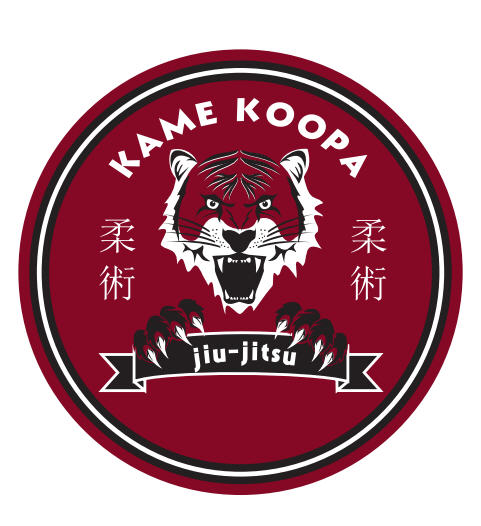  ONTHAALBROCHUREHet doet ons veel plezier dat je interesse hebt in de jiu-jitsusport. Met deze brochure hopen wij alle toekomstige, nieuwe en vaste leden een beetje wegwijs te maken in onze dojo.Jiu Jitsu Club Kame-Koopa is een sportvereniging met een veeleer recreatief aanbod. We staan open voor iedereen die wil bewegen en sporten. Ons streefdoel is om een breed publiek een gezonde, aangename en zinvolle vrijetijdsbesteding te laten ervaren.Onze club is erkend door de gemeente Vilvoorde, is aangesloten bij de Vlaamse Jiu-jitsu Federatie vzw (V.J.J.F. vzw) en behoort tot de stijl Minne . Wat is jiu-jitsu?Jiu-jitsu is een algemene benaming van Japanse vechtkunsten waarbij de "verdediger" zich meestal ongewapend verdedigt tegen één of meerdere gewapende of ongewapende tegenstrevers, daarbij gebruik makend van bevrijdingen, worpen, klemmen, controletechnieken en slag- en stoottechnieken.In de praktijk is het zo dat jiu-jitsu dus een zeer veelzijdige krijgskunst is die in vergelijking met bijvoorbeeld het judo meer gebruik maakt van een groter arsenaal aan klemmen en slag- en stoottechnieken en in vergelijking met het karate meer met worpen, klemmen, bevrijdingen, en grondtechnieken werkt. Het jiu-jitsu blijft dus een allesomvattende krijgskunst daar waar anderen zich toespitsen op een deelgebied van onze technieken. Het jiu-jitsu verschaft mensen daarom een zeer brede basis aan zelfverdedigingstechnieken die iemand toelaten zich in alle situaties te verdedigen. Geschiedenis en structuur van de club 		Ongeveer tweehonderd jaar hebben de samurai het jiu-jitsu binnen hun kaste geheim gehouden. Pas toen het kastesysteem werd opgeheven, werd jiu-jitsu een nationale sport in Japan. 
De eerste maal dat een Japanner zijn geboorteland verliet om de jiu-jitsu-kunst over de hele wereld te verspreiden,was tegen het einde van de 19de eeuw. Een Engelse ingenieur "Barton Wright" leefde jarenlang in Japan en had daar verschillende scholen of ryu's bezocht waar jiu-jitsu werd onderricht. 
Hij bracht ook de Japanners Yukio Tani en Raku Uyenishi naar Engeland om daar een demonstratie van hun gevechtskunst te geven. De Engelsen stonden zeer sceptisch tegenover deze Aziatische kunst en konden hun ogen niet geloven toen zij zagen hoe de tengere Tani een zware eersteklas worstelaar met gemak van de ene hoek naar de andere wierp. Deze Tani werd later Chef Instructeur van de Budokwai te London, opgericht door Professor Kozumi die zelf tot één van de grootste judoka 's van onze tijd behoort. 
Zoals er bij vele takken van de sport verschillende methoden worden toegepast, gebeurt dit ook bij jiu-jitsu. Ons huidig systeem in de club werd door Meester MINNE hier in België verspreid.
In die tijd sprak men nog niet over Judo of andere martiale sporten in ons land, maar in een kalm straatje in St-Joost (Brussel) onderwees een man een geheimzinnige kunst die iedereen verbijsterde. Hij noemde het jiu-jitsu. Korte tijd voor zijn overlijden in mei 1954 benoemde MAURICE MINNE (ook Okita Minnen genoemd) verschillende zwarte gordels : Van Itsem Pierre, de gebroeders Schmit, Marcel Behydt, George Leroy en Alexander Van Der Perren. Na de dood van Meester Minne ging iedere zwarte gordel zijn eigen weg om een nieuwe dojo op te richten. Zo deden ook de gebroeders Schmit te Vilvoorde en het is daar dat professor Guy De Wit na zes jaar hard trainen zijn zwarte gordel behaalde en waarbij onze lesgever Raymond De Conick zijn zwarte gordel behaalde. 
Na Raymond behaalde Felicien Willems zijn zwarte gordel en gaven hun kunst door aan onder andere Bob Thielemans. Uit deze geschiedenis leren we dat een zwakke persoon, man of vrouw of zelfs een kind, 
in staat is zonder gebruik van wapens een sterkere tegenstander te verslaan. Doch denk steeds aan de volgende woorden :
 "Het strekt u tot een eer als overwinnaar uit een gevecht te komen,  maar het is een grotere overwinning een gevecht te vermijden". Jiu-jitsu geeft u een wapen dat u steeds onzichtbaar bij u draagt en dat niemand u kan ontnemen. Het is een feilloos en gevaarlijk wapen voor diegenen die er zich van kunnen bedienen. Als jiu-jitsuka heeft u respect voor uw tegenstander op de tatami geleerd. Dit moet ook deel uitmaken van uw levensvisie. Uw sport mag slechts in gevallen van uiterste nood weer een wapen zijn.Voor wie? Jongens en meisjes kunnen vanaf 6 jaar inschrijven.  Dames en heren zijn eveneens welkom en er is geen ‘maximum’ leeftijd.Buiten de gewone trainingsdagen, kunnen op zaterdagochtend jongens en meisjes vanaf 6 – 12 jaar jiu- jitsu beoefenen. Zie website voor verdere informatie. Aankoopmogelijkheden bij de club Via JJC Kame-Koopa kunnen jiu-jitsugi, gordel, bescherming (optioneel), badges … aan een verminderde prijs aangekocht worden. Uiteraard mag iedereen voor zijn/haar eigen materiaal zorgen maar zorg ervoor dat deze voldoet aan de kwaliteitseisen eigen aan onze sport (witte kleur, een stevige stof, …). Lesgevers BestuursledenTrainingsuren*GEVORDERDEN JeugdLidgeld & hoe inschrijven?De eerste 3 lessen kunnen de geïnteresseerden GRATIS bijwonen. Na deze proeflessen beslis je of je wenst aan te sluiten bij onze club. Inschrijven gebeurt door het invullen van het inschrijvingsformulier en betaling van het lidgeld (verzekering + lesgeld). Een goede begeleiding zorgt ervoor dat je elk moment van het jaar kan toetreden.Betaling Volwassenen kan via storting op het clubrekening nr. BE78 0018 2573 2986, met vermelding van ‘lidgeld + naam’ gebeuren. Als het moeilijk is voor jou om het inschrijvingsgeld in één keer te betalen, zijn wij altijd bereid om te spreken over een afbetalingsplan. Gelieve hiervoor eerst een afspraak te maken met de voorzitter/secretaris.Betaling Jeugd  kan via storting op het clubrekening nr. BE78 0018 2573 2986, met vermelding van ‘lidgeld kwartaal + naam’ gebeuren.Je bent via onze club aangesloten bij de “Vlaamse Jiu-Jitsu Federatie vzw”. Dankzij die aansluiting geniet je van de vereiste verzekeringen als sporter en als vrijwilliger. Je bent verzekerd voor lichamelijke ongevallen op training en tijdens de verplaatsing van en naar de trainingen. Daarnaast ben je verzekerd voor alle andere clubactiviteiten.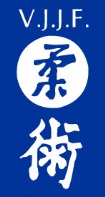 Meer informatie i.v.m. verzekering en eventuele kwetsuren vind je op www.vjjf.be De verzekering (afgesloten bij Arena nv) en bijdrage aan de Vlaamse Jiu-Jitsu Federatie vzw is € 25,00  per jaar.Gedragscodes De sportkledij/gi is verplicht. Aangepaste sportkledij, een optioneel wit T-shirt dragen onder de gi is voor dames gepast, voor heren toegestaan, aangepast schoeisel naast de tatami is verplicht.Voor de algemene hygiëne zijn korte nagels verplicht, sieraden dragen verboden, propere gi, lange haren samengebonden, verplicht.Iedereen komt op tijd – andere tijdstippen zijn toegestaan mits gegronde redenen. Pestgedrag en discriminatie zijn niet toelaatbaar. Heb respect voor jezelf, anderen en je omgeving. Onze trainers en bestuurders steken ongelooflijk veel tijd en energie in de lessen en activiteiten van de club. Ze zijn vrijwilligers en zijn in hun vrije tijd met de club bezig. Ze zijn daarom ook niet constant bereikbaar, maar ze antwoorden te gepaste tijde op uw vragen.Ondanks de grote inspanningen van de lesgevers en bestuurders hebben we ook de hulp van leden en ouders nodig om de club draaiende te houden en de aangename en toffe sfeer te garanderen. Hiervoor kan er af en toe gevraagd worden om een handje te komen helpen waar nodig (bv. clubfeestjes, clubuitstapjes, …).Wij hopen hiermee voldoende informatie te hebben gegeven over onze club en de werking ervan. Heb je nog vragen, stel ze dan gerust aan één van de lesgevers.Het voltallig bestuursteam,JJC Kame-Koopawww.jjc-kame-koopa.beLocatieSporthal “Luchthal” Houtem – Karel Trekelsstraat z/n – 1800 VilvoordeInlichtingen en vragenBob Thielemans, voorzitter – 0474 792 538 – kame-koopa@jjc-kame-koopa.beWalter Usewils, secretaris – 0473 617 678 – walter.usewils@gmail.comWebsitewww.jjc-kame-koopa.be  Sociale media@JJCKameKoopa Functie(s)ContactgegevensFelicien WILLEMS Hoofdtrainerfrancoise.laermans@skynet.beBob THIELEMANS Trainer, jeugdcoördinatorkame-koopa@jjc-kame-koopa.be0032 474 79 25 38Paul BOGAERTSTrainer-≥ ”groene” gordel (+18 jaar)Jeugdtrainer na toestemming jeugdcoördinator -Functie(s)ContactgegevensFelicien WILLEMS Erevoorzitter, bestuurslidfrancoise.laermans@skynet.beBob THIELEMANS Voorzitter, bestuurslidkame-koopa@jjc-kame-koopa.be0474 79 25 38Walter USEWILSSecretaris, bestuurslidwalter.usewils@gmail.comCindy BORNAUWPenningmeester, bestuurslid-Steve BOGAERTSBestuurslid-Erika VAN GEESTWebmeester, bestuurslid-Jacques VAN CAPPELLENBestuurslid-MaandagWoensdagZaterdagVolwassenen 19u – 21u19u – 21u11u – 12uJeugd 12 – 18 jarigen11u – 12uJeugd 6 – 12 jarigen---10u – 11u 11u – 12u*Jeugd 4 – 6 jarigenNog te bepalen in de toekomstNog te bepalen in de toekomstNog te bepalen in de toekomstNog te bepalen in de toekomstVolwassenenVolwassenenJeugd op zaterdagJeugd op zaterdagLesgeld / jaarLesgeld / semesterLesgeld jaarLesgeld semester2 trainingen/week€ 150,00 € 85,00 € 85,00(sep-dec)€ 35(jan-juni)€ 503 trainingen/week€ 190,00 € 105,00 € 85,00(sep-dec)€ 35(jan-juni)€ 50Verplichte jaarlijkse verzekering€ 25 € 25 € 25 € 25 Verplichte aanschaf clubbadge per Gi € 4€ 4€ 4€ 4